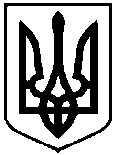 УКРАЇНАМІНІСТЕРСТВО ОСВІТИ І НАУКИ УКРАЇНИНАЦІОНАЛЬНИЙ ТЕХНІЧНИЙ УНІВЕРСИТЕТ УКРАЇНИ«КИЇВСЬКИЙ ПОЛIТЕХНIЧНИЙ IНСТИТУТімені ІГОРЯ СІКОРСЬКОГО»НАКАЗ № ______          м. Київ                                                                               «_____» __________2019 р. Про допуск студентів до атестації та затвердження тем і наукових керівників магістерських дисертацій випускників освітнього ступеня «Магістр» По студентському складу інституту енергозбереження та енергоменеджменту денна форма навчання Відповідно до Закону «Про вищу освіту» та з метою якісної підготовки до атестації випускників освітнього ступеня «Магістр», НАКАЗУЮ:Допустити до атестації студентів, які виконали індивідуальний навчальний план, затвердити теми та призначити наукових керівників магістерських дисертацій: Підстава: подання випускових кафедр.Директор ІЕЕ							С.П. ДенисюкПроект наказу вносить:			Погоджено:Заст. директора ІЕЕ____________ Ган А.Л.		тел. 204-80-08				Начальник ВКАС			Андрейчук Л.П.Юрисконсульт Перевірив ст. інспектор ВКАС ____________Список розсилки:Паперові та електронні копії:деканат інституту - 1 примірник;відділ кадрів та архівної справи - оригінал та копія.Навчальний відділ ІЕЕГейвах О.М.тел. 204-93-75№ з/п№ з/пПрізвище, ім’я, по батькові студентаТеми магістерських дисертаційПосада, вчений ступінь та звання, прізвище й ініціали наукового керівника11234Спеціальність: 141 Електроенергетика, електротехніка та електромеханіка,освітня програма (спеціалізація): Cистеми електропостачанняСпеціальність: 141 Електроенергетика, електротехніка та електромеханіка,освітня програма (спеціалізація): Cистеми електропостачанняСпеціальність: 141 Електроенергетика, електротехніка та електромеханіка,освітня програма (спеціалізація): Cистеми електропостачанняСпеціальність: 141 Електроенергетика, електротехніка та електромеханіка,освітня програма (спеціалізація): Cистеми електропостачанняСпеціальність: 141 Електроенергетика, електротехніка та електромеханіка,освітня програма (спеціалізація): Cистеми електропостачанняГрупа ОЕ-71мнГрупа ОЕ-71мнГрупа ОЕ-71мнГрупа ОЕ-71мнГрупа ОЕ-71мнТаргонський Владислав АнатолійовичМультиагентні системи керування споживачами електроенергії в локальних електроенергетичних системахд.т.н., проф.  Денисюк С.П.Спеціальність: 8.05070108 Енергетичний менеджментСпеціальність: 8.05070108 Енергетичний менеджментСпеціальність: 8.05070108 Енергетичний менеджментСпеціальність: 8.05070108 Енергетичний менеджментСпеціальність: 8.05070108 Енергетичний менеджментГрупа ОН-71мнГрупа ОН-71мнГрупа ОН-71мнГрупа ОН-71мнГрупа ОН-71мнСтецина Альона ОлександрівнаСтимулювання споживачів до керування попитом на електричну енергію в умовах нової моделі ринку електричної енергії Україник.т.н., доц.  Коцар О.В.Спеціальність: 141 Електроенергетика, електротехніка та електромеханіка,освітня програма (спеціалізація): Енергетичний менеджмент  та енергоефективністьСпеціальність: 141 Електроенергетика, електротехніка та електромеханіка,освітня програма (спеціалізація): Енергетичний менеджмент  та енергоефективністьСпеціальність: 141 Електроенергетика, електротехніка та електромеханіка,освітня програма (спеціалізація): Енергетичний менеджмент  та енергоефективністьСпеціальність: 141 Електроенергетика, електротехніка та електромеханіка,освітня програма (спеціалізація): Енергетичний менеджмент  та енергоефективністьСпеціальність: 141 Електроенергетика, електротехніка та електромеханіка,освітня програма (спеціалізація): Енергетичний менеджмент  та енергоефективністьГрупа ОН-71мнГрупа ОН-71мнГрупа ОН-71мнГрупа ОН-71мнГрупа ОН-71мнБеспалаНаталія ГригорівнаПрогнозування розвитку локальної енергетичної системи енергоспоживання на основі техноценологічного підходуд.т.н., проф.  Денисюк С.П.Чайковський Сергій ІгоровичОптимізація режимів генерації та споживання електроенергії в локальних системах енергопостачання з активним споживачемд.т.н., проф.  Денисюк С.П.Спеціальність: 141 Електроенергетика, електротехніка та електромеханіка,освітня програма (спеціалізація): Інжиніринг автоматизовних електротехнічних комплексівСпеціальність: 141 Електроенергетика, електротехніка та електромеханіка,освітня програма (спеціалізація): Інжиніринг автоматизовних електротехнічних комплексівСпеціальність: 141 Електроенергетика, електротехніка та електромеханіка,освітня програма (спеціалізація): Інжиніринг автоматизовних електротехнічних комплексівСпеціальність: 141 Електроенергетика, електротехніка та електромеханіка,освітня програма (спеціалізація): Інжиніринг автоматизовних електротехнічних комплексівСпеціальність: 141 Електроенергетика, електротехніка та електромеханіка,освітня програма (спеціалізація): Інжиніринг автоматизовних електротехнічних комплексівГрупа ОА-71мнГрупа ОА-71мнГрупа ОА-71мнГрупа ОА-71мнГрупа ОА-71мнДокшинаСофіяЮріївнаІнтелектуальна система прогнозування електроспоживання з використанням багатофакторного аналізуК.т.н., доц.Тишевич Б.Л.ЛитвиненкоСтаніславОлександровичКерування енергоефективною електромеханічною системою аеродинамічної труби з функцією формування турбулентних потоківК.т.н., доц.Торопов А.В.Спеціальність: 141 Електроенергетика, електротехніка та електромеханіка,освітня програма (спеціалізація): Електромеханічні та мехатронні системи енергоємних виробництвСпеціальність: 141 Електроенергетика, електротехніка та електромеханіка,освітня програма (спеціалізація): Електромеханічні та мехатронні системи енергоємних виробництвСпеціальність: 141 Електроенергетика, електротехніка та електромеханіка,освітня програма (спеціалізація): Електромеханічні та мехатронні системи енергоємних виробництвСпеціальність: 141 Електроенергетика, електротехніка та електромеханіка,освітня програма (спеціалізація): Електромеханічні та мехатронні системи енергоємних виробництвСпеціальність: 141 Електроенергетика, електротехніка та електромеханіка,освітня програма (спеціалізація): Електромеханічні та мехатронні системи енергоємних виробництвГрупа ОМ-71мнГрупа ОМ-71мнГрупа ОМ-71мнГрупа ОМ-71мнГрупа ОМ-71мнКулішРоман Дмитрович    КулішРоман Дмитрович    Вибір раціональних параметрів пристрою перекачування нафти з її підігрівомк.ф-м.н., доц.Городецький В.Г.Лотонова Оксана ВолодимирівнаЛотонова Оксана ВолодимирівнаВизначення раціональних параметрів системи запобігання процесу відкладання парафінів на стінках нафтової свердловиник.т.н., доц.Лістовщик Л.К.Спеціальність: 144 Теплоенергетика,освітня програма (спеціалізація): Енергетичний менеджмент та інжиніринг Спеціальність: 144 Теплоенергетика,освітня програма (спеціалізація): Енергетичний менеджмент та інжиніринг Спеціальність: 144 Теплоенергетика,освітня програма (спеціалізація): Енергетичний менеджмент та інжиніринг Спеціальність: 144 Теплоенергетика,освітня програма (спеціалізація): Енергетичний менеджмент та інжиніринг Група ОТ-71мнГрупа ОТ-71мнГрупа ОТ-71мнГрупа ОТ-71мнДударчук Дмитро Віталійович  Аналіз ефективності двигуна Стірлінга УДС-1 з модернізованою регенерацією для сонячної енергетичної установкик.т.н.,  доцентСтуденець В.П.Терезюк Антоніна МиколаївнаОсобливості роботи системи регулювання індивідуальної системи опаленняд.т.н., професорДешко В.І.Спеціальність: 101 Екологія,освітня програма (спеціалізація): Інженерна екологія та ресурсозбереженняСпеціальність: 101 Екологія,освітня програма (спеціалізація): Інженерна екологія та ресурсозбереженняСпеціальність: 101 Екологія,освітня програма (спеціалізація): Інженерна екологія та ресурсозбереженняСпеціальність: 101 Екологія,освітня програма (спеціалізація): Інженерна екологія та ресурсозбереженняГрупа ОЗ-71мнГрупа ОЗ-71мнГрупа ОЗ-71мнГрупа ОЗ-71мнРадецька Олександра ЙосипівнаЕксерго-екологічний аналіз та оптимізація ТЕЦПроф., д.т.н. Ткачук К.К.